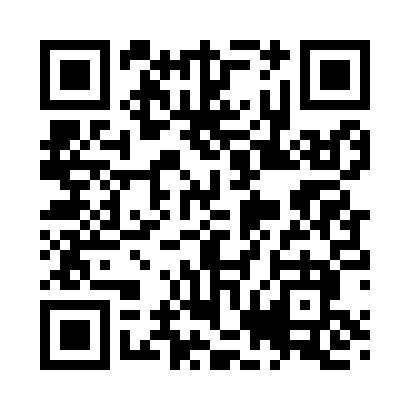 Prayer times for East Union, Maine, USAMon 1 Jul 2024 - Wed 31 Jul 2024High Latitude Method: Angle Based RulePrayer Calculation Method: Islamic Society of North AmericaAsar Calculation Method: ShafiPrayer times provided by https://www.salahtimes.comDateDayFajrSunriseDhuhrAsrMaghribIsha1Mon3:064:5712:414:488:2410:162Tue3:074:5812:414:488:2410:153Wed3:084:5912:414:488:2410:154Thu3:094:5912:414:488:2310:145Fri3:105:0012:424:488:2310:136Sat3:115:0112:424:488:2310:137Sun3:125:0112:424:488:2210:128Mon3:135:0212:424:488:2210:119Tue3:145:0312:424:488:2110:1010Wed3:155:0412:424:488:2110:0911Thu3:165:0412:434:488:2010:0812Fri3:185:0512:434:488:2010:0713Sat3:195:0612:434:488:1910:0614Sun3:205:0712:434:488:1810:0515Mon3:225:0812:434:488:1810:0316Tue3:235:0912:434:488:1710:0217Wed3:255:1012:434:488:1610:0118Thu3:265:1112:434:478:1510:0019Fri3:285:1212:434:478:159:5820Sat3:295:1312:434:478:149:5721Sun3:315:1412:434:478:139:5522Mon3:325:1512:434:468:129:5423Tue3:345:1612:434:468:119:5224Wed3:355:1712:434:468:109:5125Thu3:375:1812:434:468:099:4926Fri3:385:1912:434:458:089:4827Sat3:405:2012:434:458:079:4628Sun3:415:2112:434:448:059:4429Mon3:435:2212:434:448:049:4330Tue3:455:2312:434:448:039:4131Wed3:465:2412:434:438:029:39